_____________ , ______ d _______________ de 20___[Rúbrica: titular/representant]Documentació adjunta:A) Fotocòpia DNI/CIF (sol·licitant i del representant).B) Si escau, acord de representació.C) Declaració jurada de l’establiment de destíD) Si el transport no el realitza ni l’escorxador ni l’establiment de destí, declaració jurada de qui realitza el transport de la carn.DIRECIÓ GENERAL DE SALUT PÚBLICA I PARTICIPACIÓSol·licitud d’excepció a la refrigeració de carns fresques de l’espècie porcinaRegistre:1. SOL·LICITANT1. SOL·LICITANT1. SOL·LICITANT1. SOL·LICITANT1. SOL·LICITANT1. SOL·LICITANTNom establiment: Nom establiment: Nom establiment: Nom establiment: Nom establiment: Nom establiment: Nom i llinatges / raó social del titular de l’establiment:Nom i llinatges / raó social del titular de l’establiment:Nom i llinatges / raó social del titular de l’establiment:Nom i llinatges / raó social del titular de l’establiment:Nom i llinatges / raó social del titular de l’establiment:Nom i llinatges / raó social del titular de l’establiment:DNI/CIF:DNI/CIF:Núm. Registre General Sanitari dels Aliments:Núm. Registre General Sanitari dels Aliments:Núm. Registre General Sanitari dels Aliments:Núm. Registre General Sanitari dels Aliments:Adreça de notificació:Adreça de notificació:Adreça de notificació:Adreça de notificació:Adreça de notificació:Adreça de notificació:Localitat:Localitat:Localitat:Codi postal: Codi postal: Municipi:Informació addicional Informació addicional Informació addicional Informació addicional Informació addicional Informació addicional Telèfon:Fax:Fax:Fax:Adreça electrònica: Adreça electrònica: 2. Representant (en el cas de persona jurídica)2. Representant (en el cas de persona jurídica)2. Representant (en el cas de persona jurídica)2. Representant (en el cas de persona jurídica)2. Representant (en el cas de persona jurídica)Nom i llinatges:DNI:Nom i llinatges:DNI:Nom i llinatges:DNI:Nom i llinatges:DNI:Nom i llinatges:DNI:Adreça de notificació:Adreça de notificació:Adreça de notificació:Adreça de notificació:Adreça de notificació:Localitat:Localitat:Codi postal: Codi postal: Municipi:Informació addicional Informació addicional Informació addicional Informació addicional Informació addicional Telèfon:Fax:Fax:Adreça electrònica: Adreça electrònica: 3. dades de qui realitza el transport de la carn3. dades de qui realitza el transport de la carnNom i llinatges / raó social del titular de qui realitza el transport:Nom i llinatges / raó social del titular de qui realitza el transport:DNI/CIF:Núm. RGSA o núm. d’autorització:4. dades de l’establiment de destí4. dades de l’establiment de destí4. dades de l’establiment de destí4. dades de l’establiment de destíNom de l’establiment de destí: Nom de l’establiment de destí: Nom de l’establiment de destí: Nom de l’establiment de destí: Nom i llinatges / raó social del titular de l’establiment:Nom i llinatges / raó social del titular de l’establiment:Nom i llinatges / raó social del titular de l’establiment:Nom i llinatges / raó social del titular de l’establiment:DNI/CIF:Núm. RGSA o núm. d’autorització:Núm. RGSA o núm. d’autorització:Núm. RGSA o núm. d’autorització:Localitat:Localitat:Codi postal: Municipi:EXPÒS:Que conec la legislació vigent que regula la producció de carn fresques als escorxadors, en concret el Reglament (CE) núm. 853/2004 del Parlament Europeu i del Consell de 29 d’abril de 2004 pel qual s’estableixen normes específiques d’higiene dels aliments d’origen animal.SOL·LICIT:Autorització d’excepció a la refrigeració de carns fresques de l’espècie porcina.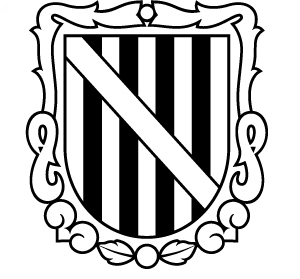 EM COMPROMET A: Aportar els justificants necessaris per comprovar les dades incloses en la sol·licitud.  En cas que el transport es realitzi amb mitjans propis:El transport es realitzarà amb un camió frigorífic.La duració del transport serà inferior a dues hores.El transport es realitzarà complint les condicions d’higiene establertes a la normativa. Facilitar i acceptar, si escau, la realització de controls administratius i les inspeccions sobre el terreny que l’autoritat competent consideri necessaris.EM COMPROMET A: Aportar els justificants necessaris per comprovar les dades incloses en la sol·licitud.  En cas que el transport es realitzi amb mitjans propis:El transport es realitzarà amb un camió frigorífic.La duració del transport serà inferior a dues hores.El transport es realitzarà complint les condicions d’higiene establertes a la normativa. Facilitar i acceptar, si escau, la realització de controls administratius i les inspeccions sobre el terreny que l’autoritat competent consideri necessaris.D’acord amb l’article 37.2 de la Llei 3/2003, de 26 de març, de règim jurídic de l’Administració de la Comunitat Autònoma de les Illes Balears, en cas que ja hàgiu presentat algun dels documents anteriors, indiqueu l’expedient en què consta aquesta documentació.